ΣΧΟΛΗ ΕΠΑΓΓΕΛΜΑΤΩΝ ΥΓΕΙΑΣ ΚΑΙ ΠΡΟΝΟΙΑΣ 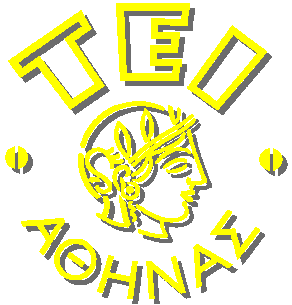 ΤΜΗΜΑ ΝΟΣΗΛΕΥΤΙΚΗΣ ΠΡΟΓΡΑΜΜΑ ΜΕΤΑΠΤΥΧΙΑΚΩΝ ΣΠΟΥΔΩΝ   «ΤΡΑΥΜΑΤΑ ΚΑΙ ΕΛΚΗ, ΘΕΡΑΠΕΙΑ - ΦΡΟΝΤΙΔΑ»Μάθημα: ΔερματολογίαΕπιστημονικά Υπεύθυνος: Ε. Πρωτόπαπα / K. ΘεοδωρόπουλοςΑίθουσα Διδασκαλίας: 2ος όροφος του κτηρίου K13 , ΤΕΙ ΑθήναςΗμέρα: Τρίτη Ώρα:  19.30 – 21.00 μμ                                                                        Ακαδ. Έτος 2016-2017α/αΗμερομηνίαΘεματική ΕνότηταΕισηγητές1ο28/2Ανατομία-Ιστολογία-Φυσιολογία δέρματος2ο7/3Στοιχειώδεις βλάβες δέρματος- Διαγνωστικές εξετάσεις στη Δερματολογία3ο14/3Φαρμακευτικές αντιδράσεις4ο21/35ο28/3Σακχαρώδης διαβήτης και δέρμα6ο4/4Έλκη σε βακτηριακές δερματικές νόσους. Gram θετικά (σταφυλόκοκκος, στρεπτόκοκκος), λέπρα7ο11/4Έλκη σε δερματικές νόσους προκαλούμενες από μικροοργανισμούς. Λεϊσμανίαση, μυκητιάσεις8ο25/4Ελκη σε σεξουαλικώς μεταδιδόμενα νοσήματα I9ο2/5Ελκη σε σεξουαλικώς μεταδιδόμενα νοσήματα II10ο9/5Προκαρκινικές βλάβες δέρματος11ο16/5Ακτινοβολία και δέρμα12ο23/5Καρκίνοι δέρματος13o30/5Βιταμίνες και δέρμα14ο6/6Βιταμίνες και δέρμα-Επαναληπτικό